Рассада для огорода.   Работать в огороде для ребят, проживающих в Заиграевском СРЦН,  является очень приятным занятием, особенно весной, когда хочется посмотреть на цвета зелени или первые весенние цветы. Нет ничего приятнее, чем создать своими рукам настоящий огород. Вот такую замечательную рассаду вырастали наши дети, сами посадили и ухаживали за растениями. Совсем скоро ребята и воспитатели выйдут на огород, взяв с собой рассаду, орудия труда. Грядки и клумбы уже готовы к посадке. А летом мы будем любоваться красивыми цветами, и кушать овощи выращенные своими руками.	Воспитатель:Шурыгина.И.Б.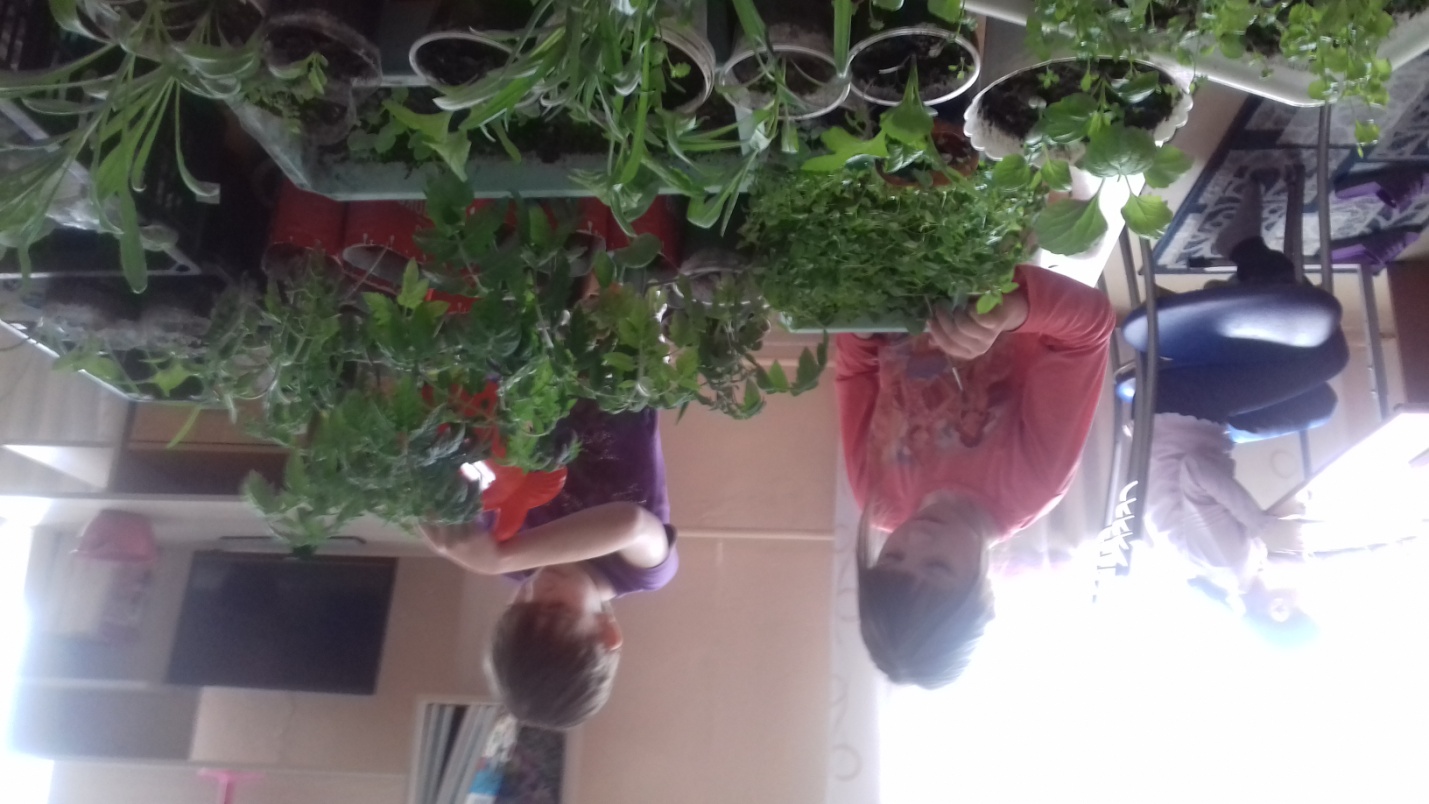 